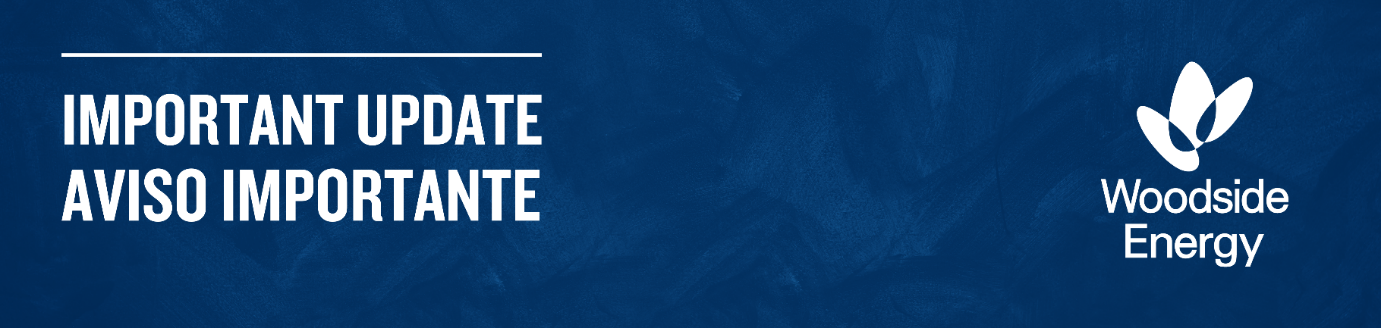 SAP S/4HANA IMPLEMENTATION | SYSTEM IS LIVEDear Valued Supplier,We have transitioned to the SAP S/4Hana platform. This communication is to inform you that the SAP S/4Hana and Ariba systems are live for all users and suppliers.Invoices Invoice submission can resume. The new migrated Purchase Order number must be quoted on invoices submitted from today onwards. Woodside will communicate to each impacted supplier the new migrated Purchase Order number(s) mapped back to the old Purchase Order number(s). Supplier Profile Set Up for Invoice SubmissionFor some suppliers, there are changes to their process for invoice submission. Last week, each impacted supplier received a unique communication to explain these changes.  Purchase Order Migration ExplainedOpen Purchase Order’s from the legacy systems have been migrated into SAP S/4 Hana with a new Purchase Order number. Woodside will communicate the new Purchase Order number mapped to the old Purchase Order number in a separate communication.New Purchase Order numbers will have a prefix identifying the relevant heritage (h) organization: h-WEL Purchase Order numbers will have a ‘W’ prefix as well as a change to the PO number. h-BHP Purchase Order numbers will have a ‘B’ prefix as well as a change to the PO number. Purchase Orders will migrate with residual value only.Suppliers must be cautious not to re-supply.When will my invoice be paid in January?SAP S/4 Hana is live, payments and submission of invoices can resume. Approved or goods receipted invoices will be scheduled for payment on the next possible payment run. Woodside has onboarded additional resources to assist with this peak workload and make timely payments to our Suppliers as soon as practicable. The new migrated PO number must be quoted on invoices submitted in January 2024.Goods DeliveryDelivery of goods to all Woodside locations around the world can resume.Woodside ContactFrom today, Woodside suppliers should communicate with Woodside via the email addresses listed below.To keep up to date with our SAP S/4 HANA implementation, Suppliers are encouraged to view communications and live supplier forum recordings by visiting our website and reading our Frequently Asked Questions.https://www.woodside.com/suppliers/ and Supplier FAQ for SAP Transition Thank you for your support in ensuring business continuity whilst we make it easier for you to work with us, operating as Woodside Energy Group across the globe.​Regards,Liz VaylerHead of Global Procure to PayWoodside Energy | Supply ChainIMPLEMENTACIÓN DE SAP S/4HANA | SISTEMA ACTIVOEstimado Proveedor Valioso,Hemos hecho la transición a la plataforma SAP S/4Hana. Esta comunicación es para informales que los sistemas SAP S/4Hana y Ariba están activos para todos los usuarios y proveedores. FacturasSe puede reanudar el envío de facturas. El nuevo número de Orden de Compra migrada deberá figurar en las facturas enviadas a partir de hoy. Woodside comunicara a cada proveedor afectado el nuevo número(s) de Orden de Compra migrada asignada los números de Orden de Compra antiguos.  Perfil del Proveedor configurado para el Envío de FacturasPara algunos proveedores, existen cambios en su proceso de envío de facturas. La semana pasada, cada proveedor afectado recibió una comunicación única para explicar os cambios. Migración de Órdenes de Compra explicadaLas Órdenes de Compra vigentes de los antiguos sistemas se han migrado a SAP S/4Hana con un nuevo número de Orden de Compra.Woodside comunicara el nuevo de Orden de Compra asignado al número de Orden de Compra anterior en una comunicación separada. Los nuevos números de Orden de Compra tendrán un prefijo que identifica la organización patrimonial (h) correspondiente: Los números de Orden de Compra de h-WEL tendrán un prefijo “W”, así como un cambio en el número de Orden de Compra.  Los números de Orden de Compra de h-BHP tendrán un prefijo “B”, así como un cambio en el número de Orden de Compra.  Las Órdenes de Compra migraran únicamente con valor residual. Los proveedores deben tener cuidado de no reabastecerse.¿Cuándo se pagará mi factura en Enero?SAP S/4Hana está activo, se pueden reanudar los pagos y la presentación de facturas. El pago de las facturas aprobadas o de las mercancías recibidas se programará en el siguiente ciclo de pago posible. Woodside he contratado recursos adicionales para ayudar a realizar los pagos de forma oportuna a nuestros proveedores tan pronto sea posible ante la alta carga de trabajo. El nuevo número de Orden de Compra migrado deberá indicarse en las facturas enviadas en enero de 2024. Entrega de las MercancíasSe reanuda la entrega de mercancías en todas las ubicaciones de Woodside en todo el mundo. Contacto con WoodsideA partir de hoy, los proveedores de Woodside deben comunicarse con Woodside a través de las direcciones de correo electrónico que se enumeran a continuación.

Para mantenerse actualizado con nuestra implementación de SAP S/4 HANA, se recomienda a los proveedores que vean las comunicaciones y las grabaciones en vivo del foro de proveedores visitando nuestro sitio web y leyendo nuestras Preguntas Frecuentes. https://www.woodside.com/suppliers/ y Supplier FAQ for SAP TransitionGracias por su apoyo en garantizar la continuidad del negocio mientras facilitamos trabajar con nosotros, operando como Grupo Woodside Energy en todo el mundo.​Saludos,Liz VaylerDirectora de Adquisiciones para Pagos GlobalesWoodside Energy | Cadena de Suministro